               جمهورية العراق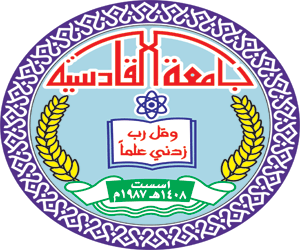 وزارة التعليم العالي والبحث العلمي                    جامعـــــــة القادسية       كليـــــــــــة التربية الرياضية الثقة بالنفس وعلاقتها بالتفاعل الاجتماعي لدى طلاب المرحلة الرابعة في كلية التربية الرياضية جامعة القادسيةمقدم إلىمجلس كلية التربية البدنية وعلوم الرياضة / جامعة القادسية وهو جزء من متطلبات نيل شهادة  البكالوريوس .الطالبةنور الهدى محمد عبد الشهيدإشراف أ. ضرام موسى عباس   1444هـ                                                                                                                                 2023مبسم الله الرحمن الرحيمرب هب لي حكما وألحقنيبالصالحين*  واجعل لي لسان صدق في  الآ خرين  * واجعلني من ورثة جنة النعيم *                                                                                      ( سورة الشعراء 83-85 )          الإهداءالى   .......سيدي  رسول الله وحبيبه ومصطفاه صلوات الله عليه وعلى آله سادتي الأئمة  الهداة عليه أفضل الصلاة  السلامأمي وأبيأساتذتي الكراممحبي العلم جميعاً روحي من كنت املها في الحياةمن شاركتني المصاعب والهموممن اعتز بهم سنداً وفخراً  إخوتي وأخواتيالبراعم وفلذات الأكباد اهدي هذا الجهد المتواضع ......                                                                                                             الباحثة                                                                         نور الهدى محمد عبد الشهيدشكر وامتنانالحمد لله رب العالمين _ جل جلاله _ وتقدست أسماؤه حمدا كما ينبغي لجلال وجهه وعظيم سلطانه , والصلاة والسلام على أشرف الأنبياء والمرسلين أبي القاسم محمد (صلى الله عليه وعلى أهل بيته الطيبين الطاهرين ) وصحبه المنتجبينلا يسعني وأنا أضع اللمسات الأخيرة  على  هذه الدراسة إلا أن أتقدم بعظيم الشكر والامتنان ( بعد شكر الله تعالى غلى عونه ومنه وتوفيقه) إلى أستاذتي الفاضلة   آ  ضرام موسى عباس المشرف  على البحث ؛ فقد أتحفتني بحسن التوجيه وسداد الرأي وبذل القيم من الجهود فضلا" عن استيعابه إياي بكرم أخلاقها فجزاها الله عني خير ما يجزي فيه العلماء 0                                                                                        والحمد لله رب العالمين  الباب الأول1-     التعريف بالبحث1-1  مقدمة  وأهمية البحث1-2  مشكلة البحث1-3      هدف البحث1- 4     فروض البحث1 -  5  مجالات البحثالباب الأول1-   التعريف بالبحث1 – 1  مقدمة وأهمية البحثإن علم النفس الرياضي يعد أحد مجالات الأكاديمية على أنه حديث نسبيا وما زال في مرحلة النمو ويرجع الفضل إلى ( نورمان تريبلت ) 1897 في أجراء أول بحث في علم النفس الرياضي , ومن مواضيع علم النفس هو الثقة بالنفس حيث أن الكثير منا يعتقد أنه يمكن أن يصبح لديه ثقة بالنفس عندما يحقق المكسب أو الفوز فقط وذلك شيء غير صحيح إننا نستطيع إن نشعر بالثقة حقاَ عندما نعتقد أننا نستطيع أن تؤدي بنجاح فالثقة بالنفس هي توقع النجاح والأكثر أهمية الاعتقاد في أمكانية التحسن فالثقة بالنفس لا تتطلب بالضرورة تحقق المكسب فعلى الرغم من عدم تحقق المكسب أو الفوز فأنه لا يمكن الاحتفاظ بالنفس وتوقع تحسن الأداء كما يعد التفاعل الاجتماعي من أكثر المفاهيم انتشارا" لكونه يتناول دراســـــة كيفية تفاعل الفرد في البيئة وما ينبع عن التفائل من قيم وعادات واتجاهات ولذا يتســـــــم الفرد من خلاله بمجموعة من الخصائص التي هي نوع من الاســـــــتعدادات الثانية نسبيا" تتميز استجابات الفرد في سلوكه الاجتماعي التي تدعي بالســـــمات التفاعلية والسمات الأولية للاســــــــــتجابات الشخصية المتبادلة ومن هنا تجلت أهمية البحث لتتعرف الباحثة على مســــــتوى الثقة بالنفس لدى الطلاب في المرحلة الرابعة وهل للثقة بالنفــــس لدى الطالبات في مجالات الدراسة والاختلاط في الدروس العقلية له دور فاعل في رفع ثقة الطالب بنفسه ام لها تأثير سلبي 0    1                        1 – 2  مشكلة البحثمن خلال ملاحظة  الباحثة كونها إحدى طالبات المرحلة الرابعة لاحظت ضعف الاهتمام بالحالة النفسية لدى الطلاب ومن ضمنها تشجيع الطلبة على تحسين آو زيادة الثقة لديهم وعدم اهتمام المدربين بالجانب الاجتماعي بين الطلبة لذا أدت الباحثة دراسة هذه المشكلة . على شكل سؤال // ( هل هناك علاقة بين الثقة بالنفس والتفاعل الاجتماعي لدى طلاب كلية التربية البدنية وعلوم الرياضة / جامعة القادسية ) 1 – 3 هدفا البحث 1- التعرف على الثقة بالنفس والتفاعل الاجتماعي لدى طلاب المرحلة الرابعة في كلية التربية البدنية وعلوم الرياضة في جامعة القادسية . 2- التعرف على العلاقة بين الثقة بالنفس والتفاعل الاجتماعي لدى طلاب المرحلة الرابعة في كلية التربية الرياضية في جامعة القادسية . 1 – 4 فروض البحث تفترض الباحثة وجود علاقة ذات دلالة إحصائية بين الثقة بالنفس والتفاعل الاجتماعي لدى طلاب المرحلة الرابعة في كلية التربية البدنية وعلوم الرياضة في جامعة القادسية . 1 – 5 مجالات البحث 1 – 5 – 1 المجال البشري :- طلاب كلية التربية البدنية وعلوم الرياضة المرحلة الرابعة للعام الدراسي ( 2022 – 2023 ) 1 – 5 – 2 المجال الزمني . 10 / 12 / 2022 – 2 / 4 / 2023 1 – 5 – 3 المجال المكاني : القاعات الدراسي في كلية التربية البدنية وعلوم الرياضة جامعة القادسية .     2  الباب الثاني2 – الدراسات النظرية2 – 1 مفهوم الثقة بالنفس2 – 1 – 1 أنواع الثقة بالنفس2 – 1 – 2 فوائد الثقة بالنفس2 – 2 مفهوم التفاعل الاجتماعي2 – 2 – 1 أهداف التفاعل الاجتماعي2 – 2 – 2 مستويات التفاعل الاجتماعي2 – 2 – 3 أساليب قياس التفاعل الاجتماعي2 – 2 – 4 أنماط التفاعل الاجتماعيالباب الثاني2 الدراسات النظرية 2 – 1 مفهوم الثقة بالنفس يعرفها قاموس بأنها :- هي شعور الفرد بقدرته ( أسامة كامل راتب , 2001 , ص ) يعرفها قاموس بأنها :- هي ثقة المرء بنفسه ( أسامة كامل راتب , 2001 , ص30 ) وجاء تعريف أبو العلام بأنها اتجاه الفرد نحو كفايته النفســـــــــــــية والاجتماعية وشعوره واعتقاده المبني الخبرة بأنه قادر على تحقيق حاجاته ومواجهة متطلبات البيئة وحل مشكلاته وشعوره بالأمن أثناء التفاعل الاجتماعي ( اســــــم المؤلف ) عنوان الكتاب , دار النشـــــــــــــر لطباعة , الجزء , الطبعة , الدولة , الصفحة . في موافقة الحياة يؤدي دورا ايجابيا في هذه المواقف ( العادل محمد أبو العلام , 1978 , ص 53 – 54 ) 2 – 1 – 1 أنواع الثقة بالنفــــــس ( أسامة كامل راتب,2002,ص 305 – 306 ) يمكن تحديد أنواع الثقة بالنفس من خلال معرفتنا لطبيعة العلاقة بين الثقة بالنفس والانجاز في (يو) المقلوب حيث يتوقع أن الانجاز يتحسن مع زيادة الثقة بالنفس . أولا :- الثقة المثلى بالنفس . تعني الاقتناع الشديد بأنك تحقيق أهدافك التي تكافح بجدية من اجل تحقيقها وذلك لا تعني بالضرورة أن يكون أدائك دائما جيد . ثانيا : ضعف الثقة بالنفس :- أن الكثير من الرياضيين لديهم مهارات بدنية للأداء بنجاح ولكنهم مصابون بفقد الثقة أو ضعف الثقة في قدراتهم في أداء هذه المهارات . ثالثا :- الثقة الزائفة في النفس . اللاعبون الذين لديهم ثقة زائدة في النفس في الحقيقة يتميزون بالثقة الزائفة بمعنى أن ثقتهم تزيد عن قدراتهم الفعلية يهبط مستوى أدائهم بسبب اعتقادهم أنهم لا يمدون أنفسهم أو يبذلون الجهد لأداء العمل المطلوب . 	3	                                                                                                                                                                   2 – 1 – 2 فوائد الثقة بالنفس ( محمد حسن علاوي , 1980 , ص284 )   1- الثقة بالنفس تثير الانفعالات الايجابية . عندما تشـــــعر بالثقة فانه يتوفر لديك صفاء ذهني للتركيز على أدائك الراهن أما عندما تقتصر إلى الثقة فانك تحيل إلى القلق حول كيفية أن يكون أداؤك . 2- الثقة بالنفس تؤثر في الأهداف . الأشخاص الذين يتميزون بالثقة بالنفس يقترحون أهدافا˝ واقعية تستشير التحدي ويبذلون كل ما في وسعهم بنشاط من اجل تحقيق تلك الأهداف . 3- الثقة بالنفس تساعد على التركيز . عندما تشـــــعر بالثقة فانه يتوفر لديك صفاء ذهني للتركيز على أدائك الراهن أما عندما تفتقر إلى الثقة فانك تحيل إلى القلق حول كيفية أن يكون أداؤك . 4- الثقة بالنفس تزيد الجهد . ما هو مــــــــقدار الجهد الذي يبذله لاعب ما والى أي مدى لديه المثابرة لتحقيق الأهداف أن ذلك يعتمد بدرجة كبيرة على مقدار الثقة فعندما تكون القــــــــــدرات متساوية بين منافسين فان المكسب عادة يكون من نصيب اللاعبين الذين يثقون بأنفسهم وفي قدراتهم5- الثقة بالنفس تؤثر في إستراتيجية اللعب . الرياضيون الذين يتميزون بالثقة يميلون إلى اللعب لتحقيق المكسب وهم عادة لا يخافون المحاولة والمبادرة ولهم ســيطرة واستفادة من ضروف المنافسة إما أذا كان الرياضيون يفتقدون إلى الثقة فأنهم يميلون إلى اللعب لتجنب الخســــــــــارة . 6- الثقة بالنفس تؤثر في تدعيم الطلاقة النفسية .تعرف الطلاقة النفسية بأنها أفضل حالة من الاستعداد النفسي يتميز بها الرياضي وتمكنه من تحقيق أفضل خبرة ممارسة رياضية وتمثل الثقة بالنفــــــس مصادرة التعبئة النفسية الايجابية 2 – 2 مفهوم التفاعل الاجتماعي ( كرنيش , وآخرون , 1974 , ص 220 )هو العملية التي يرتبـــــــط بها أعضاء الجماعة بعضهم مع بعض عمليا˝ وواقعيا˝ وفي الحاجات والرغبات والوسائل والغايات والمصارف والســــــــلوك الاجتماعي يحدث نتيجة لتعديل السلوك والتأثير في التفاعل الاجتماعي يتوقف على شـــخصية الفرد ومكانته الاجتمــــــــاعية وكذلك يعرف التفاعــــل أيضا يعد من أكثر المفاهيم انتشارا˝ في علم الاجتماع وعلم النفس على الســــواء , وهو الأساسي في دراسة علم النفــــــــس الاجتماعي الذي يتناول كيفية تفاعل الفرد في البيئة وما ينتج عن 4	                    هذا التفاعل من قيم وعادات واتجاهــات والتفاعل الاجتماعي في العلوم الاجتماعية يشير إلى سلسلة من المؤثرات والاستجابات ينتج عنها تفسير في الأطراف الداخلية فيما كانت عليه في البداية (كريمة عبد المنعم مهدي, 2004, ص21- 32)وكذلك يعرف التفاعـــــل الاجتماعي هو مجموعة من الخصائص التي هي نوع من الاستعدادات الثابتة نسبيا˝ تميز استجابات الفرد في ســــلوكه الاجتماعي التي تدعي بالسمات التفاعلية (عادل صلاح غنايم , 2006 , ص 135 )  والتفاعل الاجتماعي : هو ســــــــــلوك ظاهر لأنه يحوي التعبير اللفظي والحركات والايعاءات وهو سلوك باطن لأنه يتضمن العمليات العقلية الأســــــــاسية كالإدراك والتذكر والتفكير والتغير وجميع العمليات النفسية (عادل عبد الله محمد,2003-ب).وان التفاعل كلمة مســـتعارة من العلوم الطبيعية تعني التأثير المتبادل بين عنصرين أو أكثر ولكل عنصر منها خصاص وتركيب وصفات جيدة ومفيدة . ( عادل  عبد الله محمد , 2000 , أ , ص 35 ) .  والتفاعل الاجتماعي يتضمن مجموعـة توقعات من جانب كل من المشـــــتركين فيه ويتضمن إدراك الفرد الاجتماعي وســلوك الفرد في ضوء المعايير عن طريق اللغة و السلوك ( الشناوي , 2001 , ص 65 ) .2 – 2 – 1 أهداف التفاعل الاجتماعي : ( أبو زيد سعيد الشوفي , عبد الباري محمد الطاهر ( 2003 ) , ص ( 43 – 89 ) ) . 1- يسـير التفاعل الاجتماعي تحقيق أهداف الجماعة ويعدد طرائق إشباع الحاجات . 2- يتعلم الفرد والجمـــــاعة بواسطة أنماط السلوك المتنوعة والاتجاهات التي تنظم العلاقات بين إفراد وجماعات المجتمع في أطار القيم السائدة . 3- يساعد التفاعل على تحقيق الذات ويخفق وطأة الشعور بالضيق . 4- يساعد على تقييم الذات والآخرين بصورة مستمرة . 5- يساعد التفاعل على التنشئة الاجتماعية للأفراد وغرس الخصائص المشتركة بينهم . 52 – 22 ( مستويات التفاعل الاجتماعي ) ( محمد التوبي محمد علي , 2010 , ص 48 – 50 ) أولا : التفاعل بين الأفراد : أن نوع التفاعل القائم بين الأفراد هو أكثر أنواع التفاعل الاجتماعي شيوعا فالتفاعل الاجتماعي القائم بين الآداب والأنيق والزوج والزوجة والرئيس والمرؤوس . ثانيا : التفاعل بين الجماعات : إن التفاعل القائم بين القائد  وأتباعه أو المدرس وتلاميذه أو المدير ومجــلس الإدارة فالمدرس في مثل هذه الحالة يؤثر في تلاميذه كمجموعة في نفس الوقت بتأثير بمدى اهتمامهم وردودهم المعنوية والثقة المتبادلة بينهم . ثالثا : التفاعل بين الأفراد والثقافة :- المقصود بالثقة في هذه الحالة العادات والتقاليد وطرائق التفكير والانفعال والصلات البيئية الساندة بين أفراد المجتمع ويتبع التفاعل بين الفرد وثقافته . رابعا : - التفاعل الاجتماعي والعلاقات الاجتماعية . العلاقة الاجتماعية والتفاعل الاجتماعــــــــي مصطلحان مرتبطان يبعضهما بحيث لا يحدث احدهما دون الآخر وحتى أنهما أصــبحا مترادفان وهذا يعني أن العمليات الاجتماعية ما هي إلا علاقات اجتماعية في مـــــــــرحلة التكوين أي إنها تشير إلى الجانب الو ضيفي . 22 – 3 أساليب قياس التفاعل الاجتماعي ( كريم عبد المنعم , 2004 , ص152) لدراسة التفاعل الاجتماعي كما يأخذ مجراه في الحياة اليومية للأفــــــــراد استخدام الباحثون تكنيكات مختلفة لجمع البيانات أبرزها التقارير الذاتية والملاحظة السلوكية والتسجيل الذاتي للتفاعلات اليومية حيث أن أســــــــلوب التقارير الذاتية يعتمد علـى استبيانات تقيس تقديرات الأفراد الـــــذاتية وتقويمه لتفاعلاتهم وعلاقاتهم الاجتماعية وان أســــلوب الملاحظة السلوكية يعتمد على ملاحظة التفاعلات الاجتماعية للأفراد في كل مكان وزمان محددين أما أســــــلوب التسجيل الـذاتي للتفاعلات اليومية الذي هو عبارة عن تسجيل مباشر للتفاعلات الاجتماعية التي يمارسها الأفراد يوميا" 06	                 2 – 2 – 4 أنماط التفاعل الاجتماعي ( عادل صلاح غنايم , 2006 , ص ) أن هناك أربعة أنماط للتفاعل الاجتمـــــــــاعي في موقف اللعب وهي ( الصراع – والتعاون – والتنافس – والمواءمة ) فالأطــــــفال في حالة صراع يوجهون طاقاتهم نحو هدم الخزين وإيذائهم بينما في المنافســــــــة فهم يوجهون تلك الطاقة نحو الملل لتحقيق الصف آو الحصول على اكبر قدر من المكـــــسب وتعتبر المنافسة شكل من أشكال الكفاح الاجتماعي من اجل الفوز فالصراع يظــــــــهر الموءمة تسود فوضى العلاقة بين الجماعة وتظهر المواءمة كضرورة لحل موقف الصراع بواســــــــــطة إخضاع الجماعة الأخرى ونادرا ما تكون عن طريق الحل الوسـط وتعتبر المواءمة نادرة الحدوث بين الجماعات التي تمـــــــــــارس الأنشـــــطة الرياضية أما التعاون فهو السلوك المنسق بين أعضاء الجماعة لتحقيق الهدف المشترك . 7الباب الثالث3- منهج وإجراءات البحث الميداني3 – 1 منهج البحث3 – 2 مجتمع وعينة البحث3 – 3 أجهزة ووسائل وأدوات البحث3 – 4 المواصفات العلمية للمقياس3 – 4 – 1 الثقة بالنفس3 – 4 – 2 التفاعل الاجتماعي3 – 5 الأسس العلمية للمقياس3 – 5 – 1 التجربة الاستطلاعية3 – 5 – 2 صدق المقياس3 – 5 – 3 ثبات المقياس3 – 5 – 4 موضوعية المقياس3 – 6 التجربة الرئيسية3 – 7 الوسائل الإحصائيةالباب الثالث3 – 1 منهج وإجراءات البحث الميدانية . 3 – 1 منهج البحث : - استخدمت الباحثة المنهج الوصفي ( وهو المنهج الذي يعتمد عليه الباحثون في الحصول على بيانات ومعلومات وافية ودقيقة ويعد هذا المنهج هو الأكثر استخداما في البحوث العلمية الكمية في مختلف المعارف والموضوعات ( قند ليجي , عامر إبراهيم , ( 2008 ) , ص 187 ) . بالأسلوب المسحي وعلاقات الارتباطية وذلك لملائمتها بطبيعة البحث . 3 – 2 مجتمع وعينة البحث :- حددت الباحثة مجتمع البحث بطلاب كلية التربية الرياضية للعام الدراسي ( 2022 – 2023 ) وتم استخدام الطريقة العمودية لاختيار العينة وكانت العينة طلاب المرحلة الرابعة البالغ عددهم ( 183 ) وهم يمثلون المجتمع الكلي لهذه المرحلة وباستخدام الطريقة العشوائية مرة ثانية وكان عدد عينة البحث ( 70 ) طالب . ( 25 , 38 ) نسبة العينة من مجتمع البحث . 3 – 3 أجهزة ووسائل وأدوات البحث . تصرف الأجهزة والوسائل والأدوات هي أداة لجمع البيانات والمعلومات المطلوبة للبحث العلمي ( حمود مثير حجاب , 1997 , ص 287 ) . 1- المصادر العربية والأجنبية . 2- استمارة استبيان أراء الخبراء ( ملحق ) . 3- استمارة استبيان المقاييس :- وهي عبارة عن مجموعة من الأسئلة والاستفسارات المتنوعة والمرتبطة التي يسمى إليها الباحث . ( العبد الكريم , راشد بن حين , 2008 , ص 288 ) . 4- أقلام رصاص . 5- ساعة توقيت . 6- حاسبة يدوية . جهاز لا بتوب نوع Dell  	84 – 3   المواصفات العلمية للمقياسين :- 3 – 4 – 1 الثقة بالنفس :- اعتمدت الباحثة على المقياس المعد من قبل ( محمد حسن علاوي , 1995 ) والذي يحتوي على ( 13 ) فقرة والتدرج ( 9 ) . 3 – 4 – 2 التفاعل الاجتماعي :- اعتمدت الباحثة على المقياس المعد من قبل ( محمد النوبي , 2010 ) وكان المقياس ثلاثي التدرج حيث أعطى إلى ( نعم ( 3 ) ) درجة و ( أحيانا ( 2 ) ) درجة و ( لا (1) ) درجة . كما في الجدول الأتي :- مفتاح تصحيح المفتاح 93 – 5 الأسس العلمية للمقياسين :- 3 – 5 – 1 التجربة الاستطلاعية ( ربعي مصطفى عليان , 2001 , ص95 ) هي استطلاع الظروف المحيطية بالظاهرة التي يرغب بها الباحث في دراستها وكذلك هي الكشف عن الحلقات الغامضة وكذلك هي دراسة تجريبية أوليه صغرى تدريبية لتنقيح الإجراءات الميدانية قبل الخوض في جمع المعلومات ( ربعي مصطفى عليان , 2001 , ص95 ) .  أجريت الباحثة التجربة الاستطلاعية على عينة مقدارها ( 10 ) طلاب من خارج عينة البحث من اجل ايجا داو التعرف على السلبيات والايجابيات للمقياسين . 3 – 5 – 2 صدق المقياس :- يعد الصدق هو واحد من أهم معايير جودة الاختبار حيث يشير إلى الحقيقة أو مدى الدقة التي تقيس بها أداة المقياس الشي أو الظاهر التي وضع لقياسها ( صفوت فرج , 2000 , ص 177 ) . تم توزيع استمارات الاستبيان للمقياسين إلى مجموعة من الخبراء والمختصين في علم النفس التربوي الرياضي وبذلك استخدمت الباحثة الصدق الظاهري والذي يبين ان الاختبار او المقياس يبدو صادقا في صورته الظاهرية وكانت الموافقة بالإجماع على صلاحية المقياسين . 3 – 5 – 3 ثبات المقياس :- يعني إن الدرجات التي يتم الحصول عليها دقيقة وخالية من الخطأ وهذا يعني انه في حالة تطبيق نفس أداة القياس على نفس الفرد أو الشيء أي عدد من المرات بنفس الطريق والشروط فإننا سوف نحصل على نفس القيمة في كل مرة حيث تدل هذه القيمة على إن الشيء الذي تم قياسه لم يتغير في غضون فترات القياس المختلفة . (سعد عبد الرحمن , 1998 , ص 98 ) .قامت الباحثة بتوزيع الاستمارات الخاصة بالمقياسين إلى العينة الاستطلاعية وتم جمع البيانات وبعد فترة أمدها ( 15 ) يوم أجريت الباحثة تجربة ثانية على نفس العينة وبعد الإجابة على فقرات المقياسين تم استخدام معامل الارتباط ( بيرسون ) للوصول إلى النتائج المستحصله وكانت النتيجة معنوية حيث بلغ معامل الارتباط البسيط ( 689 , 0 ) عند درجة حرية ( 8 ) وبنسبة خطا ( 05 , 0 ) وكان اكبر من الدرجة الجدولية البالغة ( 632 , 0 ) . 103 – 5- 4 موضوعية المقياس :- تعرف الموضوعية هي مدى تحرر المحكم أو الفاحص من العوامل الذاتية كالتحيز (ليلى السيد فرحان , 2005, ص 169 ) . وتعرف أيضا على أنها ( درجة الاتفاق فيما بين مقدري الدرجة ) . ( محمد حسن علاوي , محمد نصر الدين رضوان , 2001 , ص 168 ) . كان المقياسين بدرجة موضوعية تامة وذلك لعدم وجود تحيز في الحكم عند أعطاء الدرجة لوجود درجات موضوعية ثابتة للمقياسين توضع على أساس إجابة المختبر03 – 6 التجربة الرئيسية :- أجرت الباحثة التجربة الرئيسية على عينة البحث ومن خلال توزيع الاستفسارات بشكل مباشر من اجل إفهام المختبر أي فقرة غير واضحة لديه من اجل فهمها والإجابة عليها ثم جمع الاستمارات من العينة والبدء بإخراج البيانات والمعلومات منها لإجراء المعالجات الإحصائية المناسبة للوصول إلى الحلول العلمية للارتقاء بمستوى الطلبة في الكلية . 3 – 7 الوسائط الإحصائية :- استخدمت الباحثة العقيبة الإحصائية ( SPSS ) وكانت كالتالي :- 1- الوسط الحسابي . 2- الانحراف المعياري . 3- معامل الارتباط بيرسون . 11الباب الرابع4-    عرض النتائج وتحليله ومناقشتها4 – 1   عرض النتائج4 – 2    تحليل النتائج ومناقشتهاالباب الرابع4 – عرض النتائج وتحليلها ومناقشتها :-  4 – 1 عرض النتائج                              جدول ( 2 ) يبين الأوساط والانحرافات المعيارية ومعاملة الارتباط ( بيرسون ) لعينة البحث عند درجة حرية ومستوى دلالته ( 05 , 0 ) في الجدول أعلاه تظهر لدينا قيم الأوساط الحســـابية والانحرافات المعيارية لعينة البحث والمقياسي لاختبار حيث بلغت قيمة الوسط الحسابي ولانحراف المعياري لمقياس التفاعل الاجتماعي (96,96 ) , ( 550 , 12 ) بينما بلغت قيمة الوسط الحسابي والانحراف المعياري لمقياس الثقة بالنفس ( 69 , 100 ) , ( 684 , 8 ) على التوالي حيث كانت قيمة معامل الارتباط البسيط ( بيرسون ) للمقياســـــــين هي (289 , 0 ) وبلغت القيمة الجدولية ( 250 , 0 ) عند درجة حرية ( 68 ) وبمســــــتوى دلالته ( 05 , 0 ) . 4 – 2  تحليل النتائج ومناقشتها :- يتضح من الجدول أعلاه جدول رقم ( 2 ) إن القيمة المحســـــــوبة لمعامل الارتباط ( بيرسون ) بلغت ( 289 , 0 ) وهي اكبر من القيمة الجدولية البالغة ( 250 , 0 ) عند درجة حرية ( 68 ) ومستوى دلالته ( 05 , 0 ) وهي قيمة معنوية تدل على إن هنالك علاقة وثيقة ما بين المقياســـــــــين ( مقياس التفاعل الاجتماعي ) ومقياس ( الثقة بالنفس ) حيث تتأثر هذه القيم سلبا وإيجابا بالعينة أي ان للتفاعل الاجتماعي ما بين الأشخاص يولد حالة ايجابية تثمر عنها ثقة عالية بالنفس على عكس عدم التفاعل الاجتماعي ما بين الأفراد الذي يؤثر سلبا على عدم الثقة بالنفس وهذا ما أكدت عليه الدراسة اعتمادا على النتائج للتفاعل الاجتماعي تأثير كبير على ثقة الفرد بنفسه على عكس الانطواء والابتعاد عن الأفراد الآخرين وعدم التفاعل معهم والذي يولد حالة من عدم ثقة الفرد بنفسه والآخرين . وهذا ما أكده محمد حسن علاوي ( الرياضيون الذين يتميزون بالثقة يميلون إلى اللعب لتحقيق المكسب وهم عادة لا يخافون المحاولة والمبادرة ) 12الباب الخامس :5 –  الاستنتاجات والتوصيات5 – 1   الاستنتاجات5 –   2  التوصياتالباب الخامس5 – الاستنتاجات والتوصيات 5 – 1 الاستنتاجات :- استنتجت الباحثة ما يلي : - 1 – ارتفاع مستوى الثقة بالنفس لدى العينة .  2- هنالك علاقة طردية ما بين المقياسين ( مقياس التفاعل الاجتماعي ومقياس الثقة بالنفــــــــس ) أي كلما زاد التفاعل الاجتماعي زادت الثقة بالنفس والعكس صحيح . 5 – 2 التوصيات : - توصي الباحثة بــ :- 1- ضرورة الاهتمام بالإفراد وحثهم على التفاعل الاجتماعي فيما بينهم والتأكد على ذلك . 2- تعزيز ثقة الأفراد بأنفسهم من خلال التشجيع والتعزيز ومشاركتهم في جميع المواضيع وتجنب حالة النحول لدى الفرد . 3- القيام بمثل هكذا دراسات لأنها ذات قيمة معنوية للأفراد تأثر سلبا وإيجابا" في حياة الأفراد لما للعامل النفسي من تأثير على حياة تفاعل الأشخاص فيها . 13قائمة المحتويات1 – التعريف بالبحث                                                11- 1 مقدمة وأهمية البحث                                         11 – 2 مشكلة البحث                                               21 – 3 أهداف البحث                                                21 – 4 فروض البحث                                               21 – 5 مجالات البحث                                               22 – الدراسات النظرية                                             32 – 1 مفهوم الثقة بالنفس                                       32 – 1 – 1 أنواع الثقة بالنفس                                  32 – 1 – 2 فوائد الثقة بالنفس                                   42 – 2 مفهوم التفاعل الاجتماعي                                 42 – 2 – 1 أهداف التفاعل الاجتماعي                           52 – 2 – 2 مستويات التفاعل الاجتماعي                        62 – 2 – 3 أساليب قياس التفاعل الاجتماعي                   62 – 2 – 4 أنماط التفاعل الاجتماعي                             7143 – منهج وإجراءات البحث الميدانية                            83 – 1 منهج البحث                                                 83 – 2 منهج وعينة البحث                                         83 – 3 أجهزة ووسائل وأدوات البحث                             83 – 4 االمواصفات العلمية للمقياسين                             93 – 4 – 1 الثقة بالنفس                                           93 – 4 – 2 التفاعل الاجتماعي                                    93 – 5 الأسس العلمية للمقياسين                                103 – 5 – 1 التجربة الاستطلاعية                               103 – 5 – 2 صدق المقياس                                      103 – 5 – 3 ثبات المقياس                                       103 – 5 – 4 موضوعية المقياس                                113 – 6 التجربة الرئيسية                                         113 – 7 الوسائل الإحصائية                                       114 – عرض النتائج وتحليلها ومناقشتها                        124 – 1 عرض النتائج                                            124 – 2 تحليل النتائج ومناقشتها                                125 – الاستنتاجات والتوصيات                                   135 – 1 الاستنتاجات                                              135 – 2 التوصيات                                                1315المصادرأسامة كامل راتب  2001 : تدريب المهارات النفسية : ط . القاهرةدار الفكر للطباعه والنشراسأمه كامل راتب . 2002 : تدريب المهارات النفسية تطبيقات في المجال الرياضي 0 ط3 ( القاهرة 0 دار الفكر العربيمحمد حسن علاوي 1980 0 علم النفس الرياضي 0 ط 5 0 دار الفكر العربيعادل صلاح غنايم 2006 : بحوث ودراسات حديثه في مجال الصحة النفسية والتربية ط , 6عادل عبد الله محمد 2003 : مقياس ألعزله الاجتماعية مجلة الإرشاد النفسي العدد 33 مصر الشناوي محمد محروس 2001 : نظريات الإرشاد العربي النفسي. ط . 2 دار التدريب للطباعة والنشر القاهرةمحمد حسن علاوي 1992 : علم النفس الرياضي . 7 القاهرة دار المعارفنادرة جميل 2001 : صورة الذات وعلاقتها بالتفاعل الاجتماعي . رسالة ماجستير في آداب علم النفس . جامعة بغداد . ط 7علي سلوم 2011 : أساسيات ومناهج اختيار الفرضيات . تطعيم التجارب . ط . 3 . دار الضياء للطباعة والنشر   16   محمد  أزهر سعيد السماك 2002 : طرق البحث العلمي وتطبيقات .  ط . 5 . دار المكتبة الوطنية ليلى السيد فرحان 2005 : القياس المعرفي الرياضي  . ط . 3 القاهرة مركز الكتاب للنشرمحمد  حسن علاء 1998 : موسوعة الاختبارات النفسية للرياضيين . ط . 1 مركز الكتاب للنشر القاهرة 17تالأبعاد العبارات 1 الأول 2 الإقبال على الآخرين + 1 , 5 , 9 , 13 , 17 , 21 , 253الثاني 4التعاون مع الآخرين + 2 , 6 , 10 , 14 , 18 , 22 , 265الثالث 6الاتصال بالآخرين + 3 , 7 , 11 , 15 , 19 , 23 , 27 7الرابع 8الاهتمام بالآخرين + 4 , 8 , 12 , 16 , 20 , 24 , 28 ت منعمأحيانالا1 1 إلى 283 2 12البعدالدرجة الصغرى  الدرجة الكبرى 3 الأول 7214 الإقبال على الآخرين 5الثاني 7216 الثالث 7217 الاتصال بالآخرين 8 الرابع 7219 الاهتمام بالآخرين تالمقياس سعمعاملة الارتباط ( بيرسون ) معاملة الارتباط ( بيرسون ) مستوى الدلالة 1مقياس التفاعل الاجتماعي 96 , 96 550 , 12 الدرجة المحسوبة الدرجة الجدولية مستوى الدلالة 2مقياس الثقة بالنفس 69 , 100684 , 8 289 , 0 250 , 0 معنوي 